DO.261.3.2021.AS							Lubawka 20.05.2021 r.Z A P Y T A N I E         O F E R T O W EGmina Lubawka, Plac Wolności 1, 58-420 Lubawka,NIP: 614-10-01-909;   REGON:  230821339tel. (0-75) 74 11 588     fax (0-75) 74 11 262email: lubawka@lubawka.eu  Miejsko- Gminny Ośrodek Pomocy Społecznej w Lubawce58-420 Lubawka ul. Dworcowa 33Tel.75 74 11 800 lub 607 568 705, fax 75 74 11 800 wew. 19Email: sekertariat@mgops.lubawka.eu, a.szawiola@mgops.lubawka.eu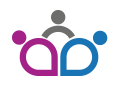 zaprasza do składania ofert na:Organizację usług transportu uczestników Dziennego Domu Pobytu Senior+w Bukówce w roku 2021.Informujemy, iż niniejsze zapytanie ofertowe nie stanowi oferty w myśl art. 66 KodeksuCywilnego ani zaproszenia do składania ofert w rozumieniu ustawy Prawo zamówień publicznych.                                                       Zatwierdzam:Kierownik Miejsko-Gminnego         						 Ośrodka Pomocy Społecznej w Lubawce/-/ mgr Aldona PopardowskaLubawka, dnia 20.05.2021 r.DOS.261.3.2021.ASZAPYTANIE OFERTOWEOrganizacja usług transportu uczestników Dziennego Domu Pobytu Senior+ w Bukówce w roku 2021. Nazwa i adres zamawiającegoMiejsko – Gminny Ośrodek Pomocy Społecznej w Lubawce,ul. Dworcowa 33, 58-420 LubawkaTel. 75 74 11 800 lub 607 568 705 fax: 75 74 11 800 wew. 13e-mail: sekretariat@mgops.lubawka.eustrona WWW: mops.lubawka.euTryb udzielenia zamówieniaZamówienie udzielane jest z pominięciem przepisów ustawy z dnia 11.09.2019 r. Prawo zamówień publicznych (Dz. U. z 2019 r. poz. 2019 ze zm.), ponieważ wartość zamówienia nie jest mniejsza niż wartość progów wskazanych w art. 2 ust. 1 tej ustawy, jednak udzielane jest z zachowaniem zasad określonych w art. 44 ustawy z dnia 27.08.2009 r. o finansach publicznych (tj. Dz. U. z 2019 r. poz. 305).Celem postępowania jest rozeznanie cen rynkowych usług określonych w niniejszym zapytaniu ofertowym oraz dokonanie wyboru ich wykonawcy.Zamawiający może w oparciu o przekazane oferty dokonać wyboru Wykonawcy, jednak niniejsze zaproszenie nie stanowi oferty w rozumieniu Kodeksu Cywilnego i tym samym zobowiązania Zamawiającego do udzielenia zamówienia w oparciu o otrzymane oferty.III. Przedmiot zamówieniaCZĘŚĆ I- Codzienny dojazd uczestników na zajęcia do Dziennego Domu Pobytu Senior +w Bukówce w roku 2021 wg następujących założeń:Przedmiotem zamówienia są usługi transportu 20 uczestników Dziennego Domu Pobytu Senior+ w Bukówce, przez 5 dni w tygodniu od poniedziałku do piątku 
(z wyłączeniem dni świątecznych i ustawowo wolnych od pracy) na trasie Lubawka – Bukówka i z powrotem. Wyjazdy z Lubawki zaplanowano ok. godz. 09:00. Część uczestników będzie wyjeżdżała z ul. Mickiewicza z Lubawki, a pozostała część z Placu Wolności. Powroty z Bukówki zaplanowane są ok godz. 14:00. Szacunkowa ilość km w okresie obowiązywania umowy wynosi 2058 km (147 dni x 14 km dziennie).Zamawiający zastrzega, iż podana ilość wyjazdów jest szacunkowa. W trakcie realizacji zamówienia zmianie może ulec trasa codziennego przejazdu uczestników do Dziennego Domu Pobytu Senior. Podane w punkcie 1: ilość wyjazdów oraz liczba kilometrów nie stanowią zatem ostatecznego wymiaru zamówienia, w wyniku czego wartości te nie mogą stanowić podstawy do zgłaszania przez wykonawcę roszczeń z tytułu realizacji zamówienia lub być podstawą odmowy zrealizowania zamówienia. Stosownie do zmiany okoliczności (zmiany liczby wyjazdów i/lub kilometrów) zmianie ulegnie zawarta z wykonawcą umowa.Wszelkie opłaty związane z realizacją umowy, w tym opłaty drogowe i parkingowe ponosi Wykonawca.Pojazdy uczestniczące w realizacji usług muszą odpowiadać ogólnym warunkom przewozu osób, muszą posiadać ważne polisy ubezpieczeniowe OC i NW oraz aktualne badania techniczne. Wykonawca musi dysponować ilością kierowców odpowiednią do realizacji zamówienia, przy czym kierowcy muszą posiadać stosowne uprawnienia i ważne badania lekarskie. Przewozy mogą być dokonywane wyłącznie środkami transportu spełniającymi wymagania techniczne określone w przepisach ustawy Prawo o ruchu drogowym i innych przepisach związanych z przewozem osób. Zamawiający zastrzega możliwość wezwania Policji w celu kontroli pojazdów i kierowców.Rozliczenie usług odbywać się będzie sukcesywnie. Wykonawca wystawi Zamawiającemu fakturę po każdym miesiącu kalendarzowym realizacji usługi. Cena jednostkowa zaoferowana przez Wykonawcę, z którym zostanie podpisana umowa, nie ulega zmianie przez cały okres realizacji usług. CZĘŚĆ II- Transport uczestników w ramach dodatkowych wyjazdów uczestników na zajęcia integracyjne, kulturalne i wycieczki wg następujących założeń:Przedmiotem zamówienia jest organizacja i realizacja 7 wyjazdów uczestników Dziennego Domu Pobytu Senior+ w Bukówce (około 20 osób) o łącznej trasie około 100 km (tam i z powrotem) średnio raz w miesiącu. Wyjazdy będą obejmować wyjazdu integracyjne, kulturalne i wycieczki. Szacunkowa ilość km w ramach tej części będzie wynosić 700 km w całym okresie realizacji zamówienia.Zamawiający zastrzega, iż podana ilość wyjazdów oraz kilometrów jest szacunkowa. W trakcie realizacji zamówienia wyjazdy będą miały różne długości tras przejazdu uczestników jednak cała wartość zamówienia nie może przekroczyć wielkości założonych kilometrów i środków finansowych przewidzianych do realizacji tego zadania. Podane w punkcie 1: ilość wyjazdów oraz liczba kilometrów nie stanowią zatem ostatecznego wymiaru zamówienia, w wyniku czego wartości te nie mogą stanowić podstawy do zgłaszania przez wykonawcę roszczeń z tytułu realizacji zamówienia lub być podstawą odmowy zrealizowania zamówienia. Stosownie do zmiany okoliczności (zmiany liczby wyjazdów i/lub kilometrów) zmianie ulegnie zawarta z wykonawcą umowa.Wszelkie opłaty związane z realizacją umowy, w tym opłaty drogowe i parkingowe ponosi Wykonawca.Pojazdy uczestniczące w realizacji usług muszą odpowiadać ogólnym warunkom przewozu osób, muszą posiadać ważne polisy ubezpieczeniowe OC i NW oraz aktualne badania techniczne. Wykonawca musi dysponować ilością kierowców odpowiednią do realizacji zamówienia, przy czym kierowcy muszą posiadać stosowne uprawnienia i ważne badania lekarskie. Przewozy mogą być dokonywane wyłącznie środkami transportu spełniającymi wymagania techniczne określone w przepisach ustawy Prawo o ruchu drogowym i innych przepisach związanych z przewozem osób. Zamawiający zastrzega możliwość wezwania Policji w celu kontroli pojazdów i kierowców.Rozliczenie usług odbywać się będzie sukcesywnie. Wykonawca wystawi Zamawiającemu fakturę po każdej zrealizowanej usłudze. Cena jednostkowa zaoferowana przez Wykonawcę, z którym zostanie podpisana umowa, nie ulega zmianie przez cały okres realizacji usług. IV.  Termin wykonania zamówienia: Realizacja przedmiotu zamówienia będzie następowała od dnia podpisania umowy, nie wcześniej niż od 07.06.2021 r. do 31.12.2021 r.  Zapłata za realizację przedmiotu zamówienia nastąpi w ciągu 21 dni od momentu otrzymania przez Zamawiającego prawidłowo wystawionej faktury przez Wykonawcę. V. Warunki wymagane od Wykonawcy:1. O udzielenie niniejszego zamówienia mogą ubiegać się Wykonawcy, którzy:Akceptują treść zapytania bez zastrzeżeń.Posiadają uprawnienia do wykonywania określonej działalności lub czynności, jeżeli ustawy nakładają obowiązek posiadania takich uprawnień,Prowadzą m.in. działalność gospodarczą w zakresie objętym przedmiotem niniejszego zapytania, poświadczony wpisem do centralnej ewidencji działalności gospodarczej lub do KRS,posiadają niezbędną wiedzę i doświadczenie oraz dysponują potencjałem technicznym i osobami zdolnymi do wykonania zamówienia - przewóz będzie realizowany wyłącznie pojazdem o stanie technicznym odpowiadającym normom zawartym w obowiązujących przepisach prawnych w zakresie określonym ustawą o transporcie drogowym, a przewóz będzie świadczony przez wykwalifikowanego/ych kierowcę/ów, legitymującego/ych się odpowiednimi uprawnieniami,posiadają odpowiednie zezwolenia i licencje na wykonywanie krajowego drogowego transportu osób,znajdują się w sytuacji ekonomicznej i finansowej zapewniającej wykonanie zamówienia,posiadają ubezpieczenie OC i NW pojazdu lub pojazdów, którymi będzie Wykonawca realizował usługę.2. O udzielenie niniejszego zamówienia nie mogą ubiegać się Wykonawcy, którzy:a) W okresie poprzedzającym 3 letni okres poprzedzający złożenie oferty:nie wykonali lub wykonali nienależycie na rzecz Zamawiającego zamówienie publiczne, w szczególności: nie wykonali zamówienia w umówionym terminie, nie dostarczyli przedmiotu zmówienia o właściwej jakości i parametrach, nie wywiązali się w terminie z gwarancji lub rękojmi. wykonali zamówienie, które było obarczone wadami powodującymi konieczność poniesienia dodatkowych nakładów finansowych lub prac Zamawiającego.VI. Opis sposobu przygotowania oferty: Ofertę należy złożyć za pomocą platformy zakupowej pod adresem 
https://platformazakupowa.pl/pn/lubawka na stronie dotyczącej odpowiedniego 
postępowania. Wpisując w formularzu cenę brutto za 1 km obliczyć wartości wartość zamówienia brutto.Cena oferty (z doliczonym właściwym podatkiem VAT), powinna uwzględniać wszelkie koszty związane z realizacją przedmiotu niniejszego zamówienia. Do oferty należy jeszcze;Uzupełnić i podpisać formularz ofertowy- załącznik nr 1- załączyć w formie skanu.Zapoznać się z Oświadczeniem o spełnieniu warunków udziału w postępowaniu - załącznik nr 2 i na platformie zakupowej potwierdzić oświadczenie wpisując słowo OŚWIADCZAM I AKCEPTUJĘ- i załączyć skan popisanego dokumentu oraz skan polisy i licencji potwierdzone za zgodność z oryginałem.Zapoznać się z oświadczeniem o braku powiązań osobowych i kapitałowych - załącznik nr 3 na platformie zakupowej potwierdzić oświadczenie wpisując słowa -OŚWIADCZAM I AKCEPTUJĘ - i załączyć skan popisanego dokumentu Zapoznać się z Oświadczeniem o braku podstaw do wykluczenia załącznik nr 7 potwierdzić oświadczenie wpisując słowo OŚWIADCZAM I AKCEPTUJĘ- i załączyć skan popisanego dokumentuPotwierdzić posiadanie licencji na świadczenie usług transportu osób na terenie kraju, wpisując słowo POSIADAM Potwierdzić posiadanie ważnego OC I NW- wpisując słowo POSIADAM potwierdzić posiadanie ubezpieczenia OC. z tytułu prowadzenia działalności gospodarczej- wpisując słowo POSIADAM Potwierdzić zapoznanie się z wzorem umowy (załącznik nr 4 i załącznik 4a) słowami ZAPOZNAŁEM SIĘ I AKCEPTUJĘPodpisać Klauzula RODO i oświadczenie RODO- wpisując słowo AKCEPTUJĘ i załączyć skan popisanego dokumentu- (załącznik nr 5 nr 6)Dokumenty wchodzące w skład oferty mogą być przedstawione w formie skanu dokumentu poświadczone przez Wykonawcę, za zgodność kopii z oryginałem. Oferta wraz z załącznikami winna być napisana w języku polskim, Wykonawca poniesie wszelkie koszty związane z przygotowaniem i złożeniem oferty. W ramach zapytania ofertowego każdy z Wykonawców może złożyć jedną ofertę. Zamawiający dopuszcza możliwości składania ofert częściowych. VII. Miejsce i termin składania ofert: Ofertę należy złożyć za pomocą platformy zakupowej pod adresem 
https://platformazakupowa.pl/pn/lubawka na stronie dotyczącej odpowiedniego 
postępowania do dnia 31.05.2021 r. godz. 10.00Otwarcie i ocena ofert zostaną dokonane w dniu 01.06.2021 godz.10.00VIII. Kryterium wyboru oferty: Przy wyborze oferty Zamawiający będzie się kierował następującym kryterium dla każdej z części: Cena 100 % (maksymalnie 100 pkt – punkty będą liczone do dwóch miejsc po przecinku) - dla każdej części zapytania.Sposób wyliczenia punktacji dla każdej z części:Ocenie podlegać będzie całkowita cena brutto za wykonanie przedmiotu zamówienia wskazana na podstawie formularza ofertowego na platformie zakupowej dla każdej części zapytania.Oferty będą oceniane w odniesieniu do najtańszej spośród nich. Oferta najtańsza otrzyma maksymalną ilość punktów, a pozostałym Wykonawcom zostanie przypisana odpowiednio mniejsza liczba punktów w poszczególnych częściach.Ocena ofert dla każdej części będzie się odbywała wg zasady:			 * 100 * 100%IX. Wybór najkorzystniejszej ofertyZamawiający udzieli zamówienia Wykonawcy, którego oferta odpowiada zasadom określonym w niniejszym zapytaniu oraz zostanie uznana za najkorzystniejszą.Za ofertę najkorzystniejszą uznana zostanie oferta, która uzyska największą ilość punktów.Z Wykonawcą, którego oferta zostanie wybrana zostanie podpisana umowa w miejscu 
i w terminie wskazanym przez Zamawiającego.Wykonawcy, którzy złożyli oferty zostaną poinformowani o wyniku postępowania poprzez wiadomość publiczną opublikowaną na platformie zakupowej pod adresem:  https://platformazakupowa.pl/pn/lubawka,W toku oceny ofert Zamawiający może żądać od oferenta wyjaśnień dotyczących złożonej oferty poprzez korespondencje na platformie zakupowej.Zamawiający zastrzega sobie możliwość prowadzenia dalszych negocjacji z wybranymi oferentami, także cenowych w przypadku złożenia oferty na cenę wyższą niż przewidziana w budżecie oraz w przypadku, gdy oferty będą miały taką samą wartość.Z wykonawcą, którego oferta zostanie wybrana zostanie podpisana umowa w miejscu i w terminie wskazanym przez Zamawiającego.Zamawiający zastrzega jednak prawo do odstąpienia od wyboru oferty i tym samym braku obowiązku zawarcia umowy o udzielenie zamówienia.Ocenie merytorycznej podlegają tylko oferty spełniające kryteria formalne. W przypadku braku załączonych do oferty Wykonawcy wymaganych niniejszym zapytaniem ofertowym dokumentów. Zamawiający ofertę odrzuca.Zamawiający ma prawo do odrzucenia ofert, jeżeli;jej treść nie odpowiada treści zapytanie ofertowegozawiera błędy w obliczeniu ofertyzostała złożona po terminie.XII. Sposób porozumiewania się z wykonawcamiW przypadku pytań merytorycznych – kontakt poprzez przycisk w prawym dolnym rogu formularza „wyślij wiadomość”,W przypadku pytań związanych z obsługą platformy – kontakt z Centrum Wsparcia Klienta Platformy Zakupowej Open Negus, czynnym od poniedziałku do piątku w dni robocze w godzinach od 8.00 do 17.00 tel. 22 10 10 202, e-mail: cwk@platformazakupowa.plDo kontaktu z Wykonawcami upoważniona jest: Pani Anita Szawioła
 nr tel. 75 74 11 800 wew. 21, w godzinach pracy Miejsko – Gminnego Ośrodka Pomocy Społecznej w Lubawce: poniedziałek 8.00-16.00, wtorek-piątek 7.00 – 15.00, oraz pod adresem e-mail: a.szawiola@mgops.lubawka.euXIII. Informacje dodatkoweW przypadku, gdy Zamawiający uzna, iż wycena oferty zawiera rażąco niską cenę 
w stosunku do przedmiotu zamówienia, Zamawiający zwróci się do Wykonawcy 
z wnioskiem o wyjaśnienie wątpliwości w wyznaczonym terminie. Cenę uznaje się za rażąco niską, jeżeli jest niższa o co najmniej 30% od średniej arytmetycznej cen wszystkich złożonych ofert. Zamawiający odrzuci ofertę Wykonawcy, który nie złożył wyjaśnień lub jeżeli dokonana ocena wyjaśnień wraz z dostarczonymi dowodami potwierdza, że oferta zawiera rażąco niską cenę w stosunku do przedmiotu zamówienia.Zamawiający zastrzega sobie prawo do weryfikacji prawdziwości oferty. Wykonawca związany jest ofertą przez okres 30 dni od terminu złożenia ofertyZamawiający zastrzega sobie prawo do unieważnienia postępowania na każdym etapie bez podania przyczyny. Wszelkie rozliczenia między Zamawiającym a Wykonawcą dokonywane będą w złotych polskich. Zamawiający jest uprawniony do poprawienia w ofercie oczywistych omyłek pisarskich, niezwłocznie zawiadamiając o tym danego Oferenta. Każdy Wykonawca w ofercie podaje wynagrodzenie brutto za 1 km wykonanej usługi, która to wartość brutto powinna zawierać całościowy koszt ponoszony przez Zamawiającego. Właściwe określenie stawki wynagrodzenia uwzględniającego wszystkie obciążenia należy do Wykonawcy. Wykonawca określając cenę powinien również wziąć pod uwagę koszty związane z obostrzeniami epidemicznymi dotyczącymi np. SARS-CoV-2. Przy wykonywaniu zamówienia Wykonawca zobowiązany jest stosować środki ochrony indywidualnej zgodne z właściwymi przepisami prawa lub wytycznymi/zaleceniami odpowiednich organów administracji publicznej, służących zapobieganiu rozprzestrzeniania się wirusa SARS-CoV-2. Koszt stosowania tych środków pokrywa Wykonawca.Wykonawca jest zobowiązany do przestrzegania wszystkich obostrzeń i poniesie z tego tytułu wszystkie niezbędne koszty z tym związane. Zapłata za zrealizowaną usługę nastąpi na podstawie sporządzonej przez Wykonawcę faktury/ rachunku, w terminie 21 (dwudziestu jeden) dni od dnia
 doręczenia Zamawiającemu faktury /rachunku, z takim zastrzeżeniem, że wystawienie faktury/ rachunku nastąpi po podpisaniu protokołu odbioru dokumentującego zakończenie realizacji przedmiotu danego zamówienia. Zamawiający przewiduje kary umowne- w przypadku nierealizowania umowy na rzecz Zamawiającego (wysokość kar umownych będzie zgodna z zapisami w umowie- wzór załącznik 4 i 4a) Zamawiający przewiduje kary umowne - w przypadku, gdy Wykonawca zrealizuje zlecenie w sposób niezgodny z postanowieniami umowy oraz bez zachowania należytej staranności w szczególności nieuwzględniania dodatkowych wymagań Zamawiającego- (wysokość kar umownych będzie zgodna z zapisami w umowie- wzór  załącznik 4 i 4a)Zamawiający zastrzega sobie możliwość potrącenia naliczonych kar umownych
 z wynagrodzenia Wykonawcy. Zamawiający zastrzega sobie prawo do dochodzenia odszkodowania przez Zamawiającego do wysokości faktycznych strat jakie poniósł Zamawiający na skutek działania lub zaniechania Wykonawcy oraz pokrycia wszelkich kosztów poniesionych przez Zamawiającego w związku z nienależytym wykonaniem umowy lub nie terminowym wykonaniem umowy. Zamawiający zastrzega sobie możliwość niezwłocznego odstąpienia od umowy przez 
Zamawiającego w przypadku naruszenia przez Wykonawcę warunków podpisanej umowy, w tym m.in. stwierdzenia przez Zamawiającego jakiegokolwiek uchybień, zmiany, opóźnień w realizacji przedmiotu umowy niezgodnie z przedstawianym przez Zamawiającego wymaganiami. Wykonawcy, którzy złożyli oferty zostaną poinformowani o wyniku postępowania poprzez wiadomość publiczną opublikowaną na platformie zakupowej pod adresem https://platformazakupowa.pl/pn/lubawka na stronie dotyczącej odpowiedniego
 postępowania.         	                                     Kierownik Miejsko-Gminnego Ośrodka                  	                                              Pomocy Społecznej w Lubawce                                                      	                             /-/ Aldona PopardowskaZałączniki:Formularz ofertowy – załącznik nr 1.Oświadczenie o spełnieniu warunków udziału w postępowaniu - załącznik nr 2 Oświadczenie o braku powiązań osobowych i kapitałowych - załącznik nr 3Zaparafowany projekt umowy- załącznik nr 4a i 4bKlauzula RODO i oświadczenie RODO- załącznik nr 5 i 6Oświadczenie o braku wykluczenia- złącznik nr 7